Спасибо за то что Вы нашли время для заполнения этой анкеты.Отправьте её, пожалуйста, на e-mail: partner@vsedlyauborki.ru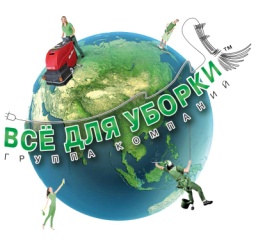            Анкета партнёра           Анкета партнёра1Полное наименование компанииПолное наименование компании2Город (регион)Город (регион)3Интернет-сайт (сайты) компанииИнтернет-сайт (сайты) компании4Контактный телефон (с кодом города)Контактный телефон (с кодом города)5Контактный телефон (мобильный)Контактный телефон (мобильный)6Контактный e-mailКонтактный e-mail7Контактное лицо (должность)Контактное лицо (должность)8Контактное лицо (Ф.И.О)Контактное лицо (Ф.И.О)9Год создания компанииГод создания компании10Основная сфера деятельностиОсновная сфера деятельности11Фактический адрес офисаФактический адрес офиса12Площадь офисаПлощадь офиса13Наличие и площадь экспозиционного залаНаличие и площадь экспозиционного зала14Количество менеджеровКоличество менеджеров15Наличие и площадь складаНаличие и площадь склада16Наличие и количество собственного автотранспортаНаличие и количество собственного автотранспорта17Общее количество сотрудниковОбщее количество сотрудников18Является ли организация дилеромкаких-либо производителей? (если да, перечислить каких)Является ли организация дилеромкаких-либо производителей? (если да, перечислить каких)19Какая форма сотрудничества является для Вас предпочтительной Какая форма сотрудничества является для Вас предпочтительной 